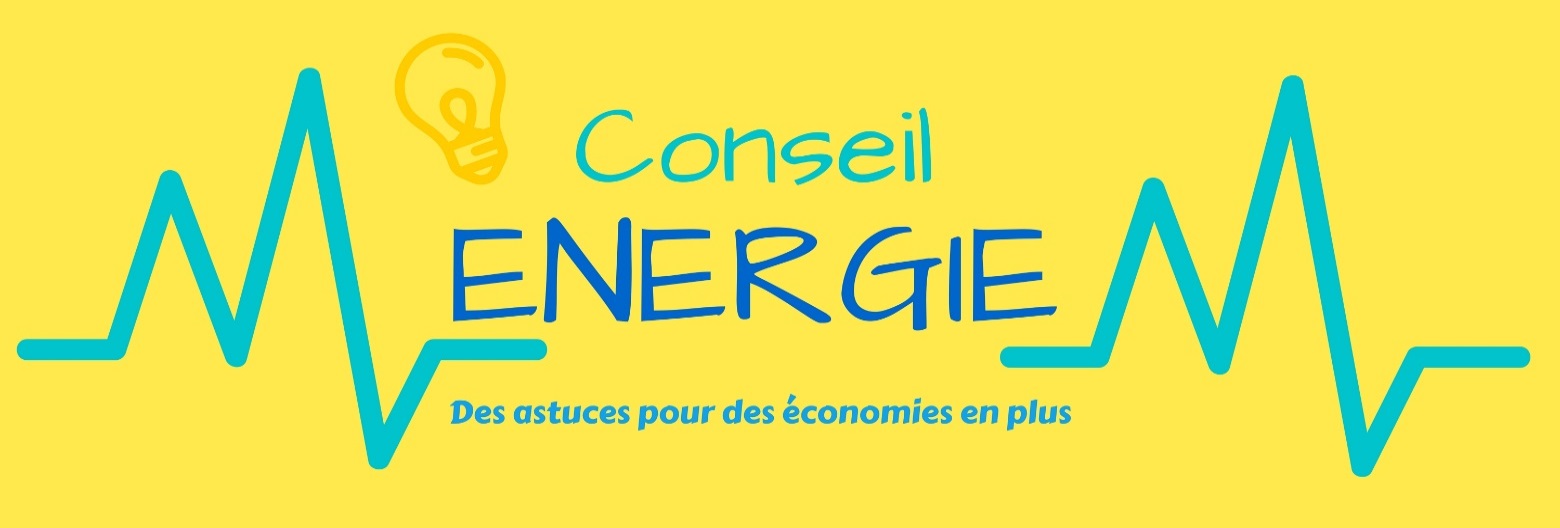 BIEN CHOISIR SON AMPOULE : Types d’ampoulesAmpoule incandescentePrincipe : l'ampoule contient un filament qui est chauffé par le courant pour émettre de la lumière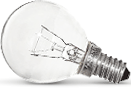 Durée de vie moyenne : en moyenne 1 000hConsommation : 4 à 5 fois plus qu'une ampoule basse consommation (elle utilise 80% d'énergie à chauffer et 20% à éclairer)Vitesse d'allumage : instantanée+ : Une consommation réelle clairement affichée et ancrée dans les habitudes de consommation- : Une durée de vie courte, une consommation énergétique importante, la chaleur dégagée par l'ampoule allumée A noter: Les ampoules incandescentes sont peu à peu retirées de la vente et ne sont plus fabriquées (sauf les ampoules décoratives et celles pour l'électroménager).Ampoule halogène écoPrincipe : l'ampoule contient un gaz dit inerte (iode ou brome)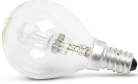 Durée de vie moyenne : de 1 000h à 2 000hConsommation : jusqu'à -30% (par rapport aux incandescentes)Vitesse d'allumage : instantanée+ : Correspondance facile entre les ampoules halogène et incandescente et compatibilité avec les variateurs d'intensité lumineuse (dimmer)- : Une durée de vie assez courte et une économie d'énergie moins importante que les autres Le saviez-vous ?: Lorsque l'on touche un tube halogène avec ses doigts (sans protection), la durée de vie de l'ampoule est divisée par 2.Ampoule fluo-compacte ou fluorescentePrincipe : un tube fluorescent contient du gaz dans lequel passe une décharge électrique produisant de la lumière (également appelée « ampoule à décharge »).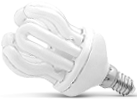 Durée de vie moyenne : de 6 000h à 15 000 hConsommation : jusqu'à -80% (par rapport aux incandescentes)Vitesse d'allumage : peut nécessiter plusieurs secondes pour atteindre sa pleine efficacité lumineuse.+ : Un prix plus attractif que les LED et une durée de vie raisonnable- : Pas très écolo (présence de mercure)...Ampoule LEDPrincipe : Une LED (Light Emitting Diode) est une diode électroluminescente.  Une LED permet d'obtenir de la lumière avec un très bon rendement (la majeure partie de l'énergie mise dans la LED sera convertie en lumière).  Les lampes LED ne contiennent aucun mercure toxique ou vapeur de sodium.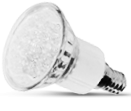 Durée de vie moyenne : de 15 000h à 30 000hConsommation : jusqu'à -90% (par rapport aux incandescentes)Vitesse d'allumage : instantanée+ : Sa durée de vie, son côté écolo et économique- : Un prix élevé et une correspondance de puissance avec les ampoules incandescentes difficile à évaluerVotre Ecopasseur communal : Véronique BLAISE – 061/26 09 75 - veronique.blaise@saint-hubert.be